06.04.2021 wtorekTemat:  Sport to zdrowie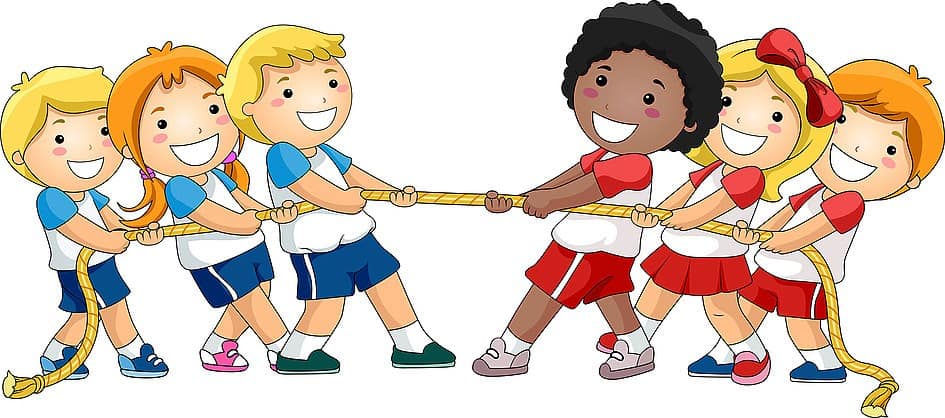 Witajcie Drogie Zajączki!W tym tygodniu będziemy rozmawiać o sporcie, jego dyscyplinach i korzyściach jakie płyną z jego uprawiania. Zaczynamy od treningu dni tygodnia. Pamiętacie wierszyk?! Do dzieła!Gimnastyka – dobra sprawa,
co dzień wszystkim radość sprawia.
Gdy niedziela się zaczyna,
Trening tydzień rozpoczyna.
W poniedziałek dwa podskoki,
Wtorek lubi kroki w boki.
Środa kręci dwa kółeczka,
No a w czwartek jaskółeczka.
W piątek szybko dwa przysiady,
A sobota robi ślady.
I tak przez tydzień cały,
Dni tygodnia wciąż szalałyZachęcamy do obejrzenia bajki „Hibbi sport to zdrowie”https://www.youtube.com/watch?v=sZZKiGbu40wDrodzy Rodzice porozmawiajcie z dzieckiem na temat roli jaką odgrywa ruch w życiu człowieka. Dlaczego tak ważna jest aktywność fizyczna, oraz jakie niesie za sobą korzyści:oto kilka z nich:-sprawia, że nasze samopoczucie się poprawia i mamy lepszy humor,-poprawę ogólnej sprawności fizycznej,-zwiększa wydolność organizmu,-wpływa na wzrastanie i mineralizację kości.-zmniejsza ilość tkanki tłuszczowej bez utraty tkanki mięśniowejCzas na gimnastykę przy piosence „Wielkie poruszenie”https://www.youtube.com/watch?v=I2WWpt_n9IsDo jutra. Pozdrawiamy